О внесении изменений в муниципальную программу Североуральского городского округа «Развитие сферы культуры и туризма в Североуральском городском округе» на 2020 - 2025 годы, утвержденную постановлением Администрации Североуральского городского округа от 30.09.2019 № 999Руководствуясь решениями Думы Североуральского городского округа от 22.04.2015 № 33 «Об утверждении Положения о правовых актах Североуральского городского округа», от 25.06.2020 № 36 «О внесении изменений в Решение Думы Североуральского городского округа от 25.12.2019 № 70 «О бюджете Североуральского городского округа на 2020 год и плановый период 2021 и 2022 годов», в соответствии с постановлением Администрации Североуральского городского округа от 02.09.2013 № 1237 «Об утверждении Порядка формирования и реализации муниципальных программ Североуральского городского округа», Администрация Североуральского городского округаПОСТАНОВЛЯЕТ:1. Внести в муниципальную программу Североуральского городского округа «Развитие сферы культуры и туризма в Североуральском городском округе» на 2020 - 2025 годы, утвержденную постановлением Администрации Североуральского городского округа от 30.09.2019 № 999, следующие изменения:1) в Паспорте муниципальной программы:строку «Объемы финансирования муниципальной программы по годам реализации, тыс. рублей» изложить в следующей редакции:«»;2) строку 42 приложения № 1 к программе изложить в следующей редакции:«»;3) приложение № 2 к программе изложить в новой редакции (прилагается). 2. Контроль за выполнением настоящего постановления возложить на Заместителя Главы Администрации Североуральского городского округа 
Ж.А. Саранчину. 3. Разместить настоящее постановление на официальном сайте Администрации Североуральского городского округа.Глава Североуральского городского округа	                                       В.П. МатюшенкоК постановлению Администрации Североуральского городского округа от 07.08.2020 № 664Приложение № 2к муниципальной программе Североуральского городского округа «Развитие сферы культуры и туризма в Североуральском городском округе» на 2020 - 2025 годыПЛАН МЕРОПРИЯТИЙпо выполнению муниципальной программы Североуральского городского округа«Развитие сферы культуры и туризма в Североуральском городском округе» на 2020-2025 годы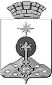 АДМИНИСТРАЦИЯ СЕВЕРОУРАЛЬСКОГО ГОРОДСКОГО ОКРУГА ПОСТАНОВЛЕНИЕАДМИНИСТРАЦИЯ СЕВЕРОУРАЛЬСКОГО ГОРОДСКОГО ОКРУГА ПОСТАНОВЛЕНИЕ07.08.2020                                                                                                         № 664                                                                                                        № 664г. Североуральскг. Североуральсквсего202020212022202320242025Объемы финансирования муниципальной программы по годам реализации, тыс. рублейВсего по муниципальной программе, в том числе894068,76400151391,98400135942,71600134945,51600157329,51600157229,51600157229,51600Объемы финансирования муниципальной программы по годам реализации, тыс. рублейместный бюджет810067,26800131608,06800123039,20000122142,00000144426,00000144426,00000144426,00000Объемы финансирования муниципальной программы по годам реализации, тыс. рублейфедеральный бюджет 0000000Объемы финансирования муниципальной программы по годам реализации, тыс. рублейобластной бюджет6980,400006980,4000000000Объемы финансирования муниципальной программы по годам реализации, тыс. рублейвнебюджетные источники77021,0960012803,5160012903,5160012803,5160012903,5160012803,5160012803,5160042.Целевой показатель 23:Численность детей, которые обеспечиваются мерой   
социальной поддержки по бесплатному получению     
художественного образования в муниципальных       
учреждениях дополнительного образования, в том числе в детских школах искусств, художественной школечеловек293260260260260260Отчеты муниципальных образовательных учреждений дополнительного образования в сфере культуры и искусства№ строкиНаименование мероприятия / Источники расходов на финансированиеОбъем расходов на выполнение мероприятия за счет всех источников ресурсного обеспечения, тыс. руб.Объем расходов на выполнение мероприятия за счет всех источников ресурсного обеспечения, тыс. руб.Объем расходов на выполнение мероприятия за счет всех источников ресурсного обеспечения, тыс. руб.Объем расходов на выполнение мероприятия за счет всех источников ресурсного обеспечения, тыс. руб.Объем расходов на выполнение мероприятия за счет всех источников ресурсного обеспечения, тыс. руб.Объем расходов на выполнение мероприятия за счет всех источников ресурсного обеспечения, тыс. руб.Объем расходов на выполнение мероприятия за счет всех источников ресурсного обеспечения, тыс. руб.Номер строки целевых показателей, на достижение которых направлены мероприятия№ строкиНаименование мероприятия / Источники расходов на финансированиеВсегопервый год2020второй год2021третий год2022четвертый год 2023пятый год2024шестой год2025Номер строки целевых показателей, на достижение которых направлены мероприятия1.Всего по муниципальной программе, в том числе:894068,76400151391,98400135942,71600134945,51600157329,51600157229,51600157229,516002.местный бюджет810067,26800131608,06800123039,20000122142,00000144426,00000144426,00000144426,000003.федеральный бюджет00000004.областной бюджет6980,400006980,40000000005.внебюджетные источники77021,0960012803,5160012903,5160012803,5160012903,5160012803,5160012803,516006.Капитальные вложения0000007.местный бюджет0000008.федеральный бюджет0000009.областной бюджет00000010.внебюджетные источники00000011.Прочие нужды894068,76400151391,98400135942,71600134945,51600157329,51600157229,51600157229,5160012.местный бюджет810067,26800131608,06800123039,20000122142,00000144426,00000144426,00000144426,0000013.федеральный бюджет000000014.областной бюджет6980,400006980,400000000015.внебюджетные источники77021,0960012803,5160012903,5160012803,5160012903,5160012803,5160012803,5160016.Подпрограмма 1: Сохранение, использование, популяризация и охрана объектов культурного наследияПодпрограмма 1: Сохранение, использование, популяризация и охрана объектов культурного наследияПодпрограмма 1: Сохранение, использование, популяризация и охрана объектов культурного наследияПодпрограмма 1: Сохранение, использование, популяризация и охрана объектов культурного наследияПодпрограмма 1: Сохранение, использование, популяризация и охрана объектов культурного наследияПодпрограмма 1: Сохранение, использование, популяризация и охрана объектов культурного наследияПодпрограмма 1: Сохранение, использование, популяризация и охрана объектов культурного наследияПодпрограмма 1: Сохранение, использование, популяризация и охрана объектов культурного наследияПодпрограмма 1: Сохранение, использование, популяризация и охрана объектов культурного наследия17.Всего по подпрограмме 1, в том числе: 3300,00000500,00000200,00000200,00000800,00000800,00000800,00000стр. 4,5,2918.местный бюджет3300,00000500,00000200,00000200,00000800,00000800,00000800,0000019.федеральный бюджет000000020.областной бюджет000000021.внебюджетные источники000000022.1. Капитальные вложения1. Капитальные вложения1. Капитальные вложения1. Капитальные вложения1. Капитальные вложения1. Капитальные вложения1. Капитальные вложения1. Капитальные вложения1. Капитальные вложения23.Всего по направлению «Капитальные вложения», в том числе:000000024.1.1. Бюджетные инвестиции в объекты капитального строительства1.1. Бюджетные инвестиции в объекты капитального строительства1.1. Бюджетные инвестиции в объекты капитального строительства1.1. Бюджетные инвестиции в объекты капитального строительства1.1. Бюджетные инвестиции в объекты капитального строительства1.1. Бюджетные инвестиции в объекты капитального строительства1.1. Бюджетные инвестиции в объекты капитального строительства1.1. Бюджетные инвестиции в объекты капитального строительства1.1. Бюджетные инвестиции в объекты капитального строительства25.Бюджетные инвестиции в объекты капитального строительства всего, в том числе:000000026.1.2. Иные капитальные вложения1.2. Иные капитальные вложения1.2. Иные капитальные вложения1.2. Иные капитальные вложения1.2. Иные капитальные вложения1.2. Иные капитальные вложения1.2. Иные капитальные вложения1.2. Иные капитальные вложения1.2. Иные капитальные вложения27.Мероприятие, всего, из них:000000028.3. Прочие нужды3. Прочие нужды3. Прочие нужды3. Прочие нужды3. Прочие нужды3. Прочие нужды3. Прочие нужды3. Прочие нужды3. Прочие нужды29.Всего по направлению «Прочие нужды», всего, в том числе:3300,00000500,00000200,00000200,00000800,00000800,00000800,00000стр. 4,5,2930.местный бюджет3300,00000500,00000200,00000200,00000800,00000800,00000800,0000031.федеральный бюджет000000032.областной бюджет000000033.внебюджетные источники000000034.Мероприятие 1Капитальный ремонт и ремонт памятников истории и культуры, относящихся к муниципальной собственности, всего, из них:2000,00000500,0000000500,00000500,00000500,00000стр. 4,2935.местный бюджет2000,00000500,0000000500,00000500,00000500,0000036.федеральный бюджет000000037.областной бюджет000000038.внебюджетные источники000000039.Мероприятие 2Популяризация объектов культурного наследия (памятников истории и культуры), находящихся в собственности городского округа, всего, из них:1300,000000200,00000200,00000300,00000300,00000300,00000стр. 5,2940.местный бюджет1300,000000200,00000200,00000300,00000300,00000300,0000041.федеральный бюджет000000042.областной бюджет000000043.внебюджетные источники000000044.Подпрограмма 2: Развитие музейного обслуживания населения Североуральского городского округаПодпрограмма 2: Развитие музейного обслуживания населения Североуральского городского округаПодпрограмма 2: Развитие музейного обслуживания населения Североуральского городского округаПодпрограмма 2: Развитие музейного обслуживания населения Североуральского городского округаПодпрограмма 2: Развитие музейного обслуживания населения Североуральского городского округаПодпрограмма 2: Развитие музейного обслуживания населения Североуральского городского округаПодпрограмма 2: Развитие музейного обслуживания населения Североуральского городского округаПодпрограмма 2: Развитие музейного обслуживания населения Североуральского городского округаПодпрограмма 2: Развитие музейного обслуживания населения Североуральского городского округа45.Всего по подпрограмме 2, в том числе:33861,896006542,716005308,316004152,716005952,716005952,716005952,71600стр. 9,10, 13, 29, 34, 3646.местный бюджет33437,600006472,000005237,600004082,000005882,000005882,000005882,0000047.федеральный бюджет000000048.областной бюджет000000049.внебюджетные источники424,2960070,7160070,7160070,7160070,7160070,7160070,7160050.1. Капитальные вложения1. Капитальные вложения1. Капитальные вложения1. Капитальные вложения1. Капитальные вложения1. Капитальные вложения1. Капитальные вложения1. Капитальные вложения1. Капитальные вложения51.Всего по направлению «Капитальные вложения», в том числе:000000052.1.1. Бюджетные инвестиции в объекты капитального строительства1.1. Бюджетные инвестиции в объекты капитального строительства1.1. Бюджетные инвестиции в объекты капитального строительства1.1. Бюджетные инвестиции в объекты капитального строительства1.1. Бюджетные инвестиции в объекты капитального строительства1.1. Бюджетные инвестиции в объекты капитального строительства1.1. Бюджетные инвестиции в объекты капитального строительства1.1. Бюджетные инвестиции в объекты капитального строительства1.1. Бюджетные инвестиции в объекты капитального строительства53.Бюджетные инвестиции в объекты капитального строительства всего, в том числе:000000054.1.2. Иные капитальные вложения1.2. Иные капитальные вложения1.2. Иные капитальные вложения1.2. Иные капитальные вложения1.2. Иные капитальные вложения1.2. Иные капитальные вложения1.2. Иные капитальные вложения1.2. Иные капитальные вложения1.2. Иные капитальные вложения55.Мероприятие, всего, из них:000000056.3. Прочие нужды3. Прочие нужды3. Прочие нужды3. Прочие нужды3. Прочие нужды3. Прочие нужды3. Прочие нужды3. Прочие нужды3. Прочие нужды57.Всего по направлению «Прочие нужды», всего, в том числе:33861,896006542,716005308,316004152,716005952,716005952,716005952,71600стр. 9,10, 13, 29, 34, 3658.местный бюджет33437,600006472,000005237,600004082,000005882,000005882,000005882,0000059.федеральный бюджет000000060.областной бюджет000000061.внебюджетные источники424,2960070,7160070,7160070,7160070,7160070,7160070,7160062.Мероприятие 1Обеспечение деятельности (оказание услуг) муниципального музея, приобретение и хранение музейных предметов и коллекций, всего, из них:30081,896005612,716004858,3160004152,7160005152,7160005152,7160005152,716000стр. 9,10, 29, 34, 3663.местный бюджет29657,600005542,000004787,600004082,000005082,000005082,000005082,0000064.федеральный бюджет000000065.областной бюджет000000066.внебюджетные источники424,2960070,7160070,7160070,7160070,7160070,7160070,7160067.Мероприятие 2Информатизация муниципального музея, в том числе приобретение компьютерного оборудования и лицензионного программного обеспечения, подключение музея к сети Интернет, всего, из них:1000,000000100,000000300,00000300,00000300,00000стр. 1268.местный бюджет1000,000000100,000000300,00000300,00000300,0000069.федеральный бюджет000000070.областной бюджет000000071.внебюджетные источники000000072.Мероприятие 3Проведение ремонтных работ в зданиях и помещениях, в которых размещаются муниципальные учреждения культуры, приведение в соответствие с требованиями норм пожарной безопасности и санитарного законодательства и (или) оснащение таких учреждений специальным оборудованием и инвентарем, всего, из них:2780,00000930,00000350,000000500,00000500,00000500,00000стр. 1373.местный бюджет2780,00000930,00000350,000000500,00000500,00000500,0000074.федеральный бюджет000000075.областной бюджет000000076.внебюджетные источники000000077.Подпрограмма 3: Развитие библиотечного дела на территории Североуральского городского округаПодпрограмма 3: Развитие библиотечного дела на территории Североуральского городского округаПодпрограмма 3: Развитие библиотечного дела на территории Североуральского городского округаПодпрограмма 3: Развитие библиотечного дела на территории Североуральского городского округаПодпрограмма 3: Развитие библиотечного дела на территории Североуральского городского округаПодпрограмма 3: Развитие библиотечного дела на территории Североуральского городского округаПодпрограмма 3: Развитие библиотечного дела на территории Североуральского городского округаПодпрограмма 3: Развитие библиотечного дела на территории Североуральского городского округаПодпрограмма 3: Развитие библиотечного дела на территории Североуральского городского округа78.Всего по подпрограмме 3, в том числе:91931,8000013609,7000013730,0000013380,0000017070,7000017070,7000017070,70000стр. 17, 18, 19, 21, 22, 29, 34, 3679.местный бюджет91562,8000013390,7000013700,0000013350,0000017040,7000017040,7000017040,7000080.федеральный бюджет000000081.областной бюджет189,00000189,000000000082.внебюджетные источники180,0000030,0000030,0000030,0000030,0000030,0000030,0000083.1. Капитальные вложения1. Капитальные вложения1. Капитальные вложения1. Капитальные вложения1. Капитальные вложения1. Капитальные вложения1. Капитальные вложения1. Капитальные вложения1. Капитальные вложения84.Всего по направлению «Капитальные вложения», в том числе:000000085.1.1. Бюджетные инвестиции в объекты капитального строительства1.1. Бюджетные инвестиции в объекты капитального строительства1.1. Бюджетные инвестиции в объекты капитального строительства1.1. Бюджетные инвестиции в объекты капитального строительства1.1. Бюджетные инвестиции в объекты капитального строительства1.1. Бюджетные инвестиции в объекты капитального строительства1.1. Бюджетные инвестиции в объекты капитального строительства1.1. Бюджетные инвестиции в объекты капитального строительства1.1. Бюджетные инвестиции в объекты капитального строительства86.Бюджетные инвестиции в объекты капитального строительства всего, в том числе:000000087.1.2. Иные капитальные вложения1.2. Иные капитальные вложения1.2. Иные капитальные вложения1.2. Иные капитальные вложения1.2. Иные капитальные вложения1.2. Иные капитальные вложения1.2. Иные капитальные вложения1.2. Иные капитальные вложения1.2. Иные капитальные вложения88.Мероприятие, всего, из них:000000089.3. Прочие нужды3. Прочие нужды3. Прочие нужды3. Прочие нужды3. Прочие нужды3. Прочие нужды3. Прочие нужды3. Прочие нужды3. Прочие нужды90.Всего по направлению «Прочие нужды», всего, в том числе:91931,8000013609,7000013730,0000013380,0000017070,7000017070,7000017070,70000стр. 17, 18, 19, 21, 22, 29, 34, 3691.местный бюджет91562,8000013390,7000013700,0000013350,0000017040,7000017040,7000017040,7000092.федеральный бюджет000000093.областной бюджет189,00000189,000000000094.внебюджетные источники180,0000030,0000030,0000030,0000030,0000030,0000030,0000095.Мероприятие 1 Обеспечение деятельности (оказание услуг) муниципальных библиотек, формирование и хранение библиотечных фондов муниципальных библиотек,всего, из них:85942,8000013220,7000013130,0000013180,0000015470,7000015470,7000015470,70000стр. 17, 18, 19, 29, 34, 3696.местный бюджет85762,8000013190,7000013100,0000013150,0000015440,7000015440,7000015440,7000097.федеральный бюджет000000098.областной бюджет000000099.внебюджетные источники180,0000030,0000030,0000030,0000030,0000030,0000030,00000100.Мероприятие 2Информатизация муниципальных библиотек, в том числе комплектование книжных фондов (включая приобретение электронных версий книг и приобретение (подписку) периодических изданий), приобретение компьютерного оборудования и лицензионного программного обеспечения, подключение муниципальных библиотек к сети «Интернет» и развитие системы библиотечного дела с учетом задачи расширения информационных технологий и оцифровки, всего, из них:2589,00000389,00000200,00000200,00000600,00000600,00000600,00000стр. 17, 18, 19 21, 29101.местный бюджет2400,00000200,00000200,00000200,00000600,00000600,00000600,00000102.федеральный бюджет0000000103.областной бюджет189,00000189,0000000000104.внебюджетные источники0000000105.Мероприятие 3Проведение ремонтных работ в зданиях и помещениях, в которых размещаются муниципальные учреждения культуры, приведение в соответствие с требованиями норм пожарной безопасности и санитарного законодательства и (или) оснащение таких учреждений специальным оборудованием и инвентарем, всего, из них:3400,000000400,0000001000,000001000,000001000,00000стр. 22106.местный бюджет3400,000000400,0000001000,000001000,000001000,00000107.федеральный бюджет0000000108.областной бюджет0000000109.внебюджетные источники0000000110.Подпрограмма 4: Развитие культурно-досуговой деятельности в Североуральском городском округеПодпрограмма 4: Развитие культурно-досуговой деятельности в Североуральском городском округеПодпрограмма 4: Развитие культурно-досуговой деятельности в Североуральском городском округеПодпрограмма 4: Развитие культурно-досуговой деятельности в Североуральском городском округеПодпрограмма 4: Развитие культурно-досуговой деятельности в Североуральском городском округеПодпрограмма 4: Развитие культурно-досуговой деятельности в Североуральском городском округеПодпрограмма 4: Развитие культурно-досуговой деятельности в Североуральском городском округеПодпрограмма 4: Развитие культурно-досуговой деятельности в Североуральском городском округеПодпрограмма 4: Развитие культурно-досуговой деятельности в Североуральском городском округе111.Всего по подпрограмме 4, в том числе:374293,1680063985,3680055858,6000056087,0000066187,4000066087,4000066087,40000стр. 26, 27, 28, 29, 31, 32, 34, 36, 42112.местный бюджет341443,1680058335,3680050358,6000050687,0000060687,4000060687,4000060687,40000113.федеральный бюджет0000000114.областной бюджет250,00000250,00000 00000115.внебюджетные источники32600,000005400,000005500,000005400,000005500,000005400,000005400,00000116.1. Капитальные вложения1. Капитальные вложения1. Капитальные вложения1. Капитальные вложения1. Капитальные вложения1. Капитальные вложения1. Капитальные вложения1. Капитальные вложения1. Капитальные вложения117.Всего по направлению «Капитальные вложения», в том числе:0000000118.1.1. Бюджетные инвестиции в объекты капитального строительства1.1. Бюджетные инвестиции в объекты капитального строительства1.1. Бюджетные инвестиции в объекты капитального строительства1.1. Бюджетные инвестиции в объекты капитального строительства1.1. Бюджетные инвестиции в объекты капитального строительства1.1. Бюджетные инвестиции в объекты капитального строительства1.1. Бюджетные инвестиции в объекты капитального строительства1.1. Бюджетные инвестиции в объекты капитального строительства1.1. Бюджетные инвестиции в объекты капитального строительства119.Бюджетные инвестиции в объекты капитального строительства всего, в том числе:0000000120.1.2. Иные капитальные вложения1.2. Иные капитальные вложения1.2. Иные капитальные вложения1.2. Иные капитальные вложения1.2. Иные капитальные вложения1.2. Иные капитальные вложения1.2. Иные капитальные вложения1.2. Иные капитальные вложения1.2. Иные капитальные вложения121.Мероприятие, всего, из них:0000000122.3. Прочие нужды3. Прочие нужды3. Прочие нужды3. Прочие нужды3. Прочие нужды3. Прочие нужды3. Прочие нужды3. Прочие нужды3. Прочие нужды123.Всего по направлению «Прочие нужды», всего, в том числе:374293,1680063985,3680055858,6000056087,0000066187,4000066087,4000066087,40000стр. 26, 27, 28, 29, 31, 32, 34, 36, 42124.местный бюджет341443,1680058335,3680050358,6000050687,0000060687,4000060687,4000060687,40000125.федеральный бюджет0000000126.областной бюджет250,00000250,00000 00000127.внебюджетные источники32600,000005400,000005500,000005400,000005500,000005400,000005400,00000128.Мероприятие 1 Обеспечение деятельности (оказание услуг) учреждений культуры и искусства культурно-досуговой сферы, всего, из них:349507,8000055400,0000053758,6000054087,0000062087,4000062087,4000062087,40000стр. 26, 27, 28, 29, 31,  34, 36, 42129.местный бюджет317107,8000050000,0000048358,6000048687,0000056687,4000056687,4000056687,40000130.федеральный бюджет0000000131.областной бюджет0000000132.внебюджетные источники32400,000005400,000005400,000005400,000005400,000005400,000005400,00000133.Мероприятие 2Проведение ремонтных работ в зданиях и помещениях, в которых размещаются муниципальные учреждения культуры, приведение в соответствие с требованиями норм пожарной безопасности и санитарного законодательства и (или) оснащение таких учреждений специальным оборудованием, музыкальным оборудованием, инвентарем, музыкальными инструментами и транспортным средством, всего, из них:10335,368004335,36800002000,000002000,000002000,00000стр. 27, 28, 29, 32134.местный бюджет10335,368004335,36800002000,000002000,000002000,00000135.федеральный бюджет0000000136.областной бюджет0000000137.внебюджетные источники0000000138.Мероприятие 3Мероприятия в сфере культуры и искусства, всего, из них:14000,000004000,000002000,000002000,000002000,000002000,000002000,00000стр. 26, 27, 28, 29139.местный бюджет14000,000004000,000002000,000002000,000002000,000002000,000002000,00000140.федеральный бюджет0000000141.областной бюджет0000000142.внебюджетные источники0000000143.Мероприятие 4Поддержка в форме грантов на конкурсной основе муниципальным учреждениям культуры, всего, из них:450,00000250,00000100,000000100,0000000стр. 26, 27, 28,144.местный бюджет0000000145.федеральный бюджет0000000146.областной бюджет250,00000250,0000000000147.внебюджетные источники200,000000100,000000100,0000000148.Подпрограмма 5: Развитие дополнительного образования детей в сфере культуры и искусства в Североуральском городском округеПодпрограмма 5: Развитие дополнительного образования детей в сфере культуры и искусства в Североуральском городском округеПодпрограмма 5: Развитие дополнительного образования детей в сфере культуры и искусства в Североуральском городском округеПодпрограмма 5: Развитие дополнительного образования детей в сфере культуры и искусства в Североуральском городском округеПодпрограмма 5: Развитие дополнительного образования детей в сфере культуры и искусства в Североуральском городском округеПодпрограмма 5: Развитие дополнительного образования детей в сфере культуры и искусства в Североуральском городском округеПодпрограмма 5: Развитие дополнительного образования детей в сфере культуры и искусства в Североуральском городском округеПодпрограмма 5: Развитие дополнительного образования детей в сфере культуры и искусства в Североуральском городском округеПодпрограмма 5: Развитие дополнительного образования детей в сфере культуры и искусства в Североуральском городском округе149.Всего по подпрограмме 5, в том числе:283131,2000050643,2000044202,8000044402,8000047960,8000047960,8000047960,80000стр. 29, 35, 36, 40, 41, 42, 43, 45, 46150.местный бюджет232773,0000036799,0000036900,0000037100,0000040658,0000040658,0000040658,00000151.федеральный бюджет0000000152.областной бюджет6541,400006541,4000000000153.внебюджетные источники43816,800007302,800007302,800007302,800007302,800007302,800007302,80000154.1. Капитальные вложения1. Капитальные вложения1. Капитальные вложения1. Капитальные вложения1. Капитальные вложения1. Капитальные вложения1. Капитальные вложения1. Капитальные вложения1. Капитальные вложения155.Всего по направлению «Капитальные вложения», в том числе:0000000156.1.1. Бюджетные инвестиции в объекты капитального строительства1.1. Бюджетные инвестиции в объекты капитального строительства1.1. Бюджетные инвестиции в объекты капитального строительства1.1. Бюджетные инвестиции в объекты капитального строительства1.1. Бюджетные инвестиции в объекты капитального строительства1.1. Бюджетные инвестиции в объекты капитального строительства1.1. Бюджетные инвестиции в объекты капитального строительства1.1. Бюджетные инвестиции в объекты капитального строительства1.1. Бюджетные инвестиции в объекты капитального строительства157.Бюджетные инвестиции в объекты капитального строительства всего, в том числе:0000000158.1.2. Иные капитальные вложения1.2. Иные капитальные вложения1.2. Иные капитальные вложения1.2. Иные капитальные вложения1.2. Иные капитальные вложения1.2. Иные капитальные вложения1.2. Иные капитальные вложения1.2. Иные капитальные вложения1.2. Иные капитальные вложения159.Мероприятие, всего, из них:0000000160.3. Прочие нужды3. Прочие нужды3. Прочие нужды3. Прочие нужды3. Прочие нужды3. Прочие нужды3. Прочие нужды3. Прочие нужды3. Прочие нужды161.Всего по направлению «Прочие нужды», всего, в том числе:283131,2000050643,2000044202,8000044402,8000047960,8000047960,8000047960,80000стр. 29, 35, 36, 40, 41, 42, 43, 45, 46162.местный бюджет232773,0000036799,0000036900,0000037100,0000040658,0000040658,0000040658,00000163.федеральный бюджет0000000164.областной бюджет6541,400006541,4000000000165.внебюджетные источники43816,800007302,800007302,800007302,800007302,800007302,800007302,80000166.Мероприятие 1Обеспечение деятельности (оказание услуг) учреждений дополнительного образования детей в сфере культуры и искусства, всего, из них:273589,8000044101,80000 44202,8000044402,8000046960,8000046960,8000046960,80000стр. 29, 35, 36, 40, 41, 42, 43, 46167.местный бюджет229773,0000036799,0000036900,0000037100,0000039658,0000039658,0000039658,00000168.федеральный бюджет0000000169.областной бюджет0000000170.внебюджетные источники43816,800007302,800007302,800007302,800007302,800007302,800007302,80000171.Мероприятие 2Проведение ремонтных работ в зданиях и помещениях, в которых размещаются детские школы искусств, приведение в соответствие с требованиями норм пожарной безопасности и санитарного законодательства и укрепление материально-технической базы таких учреждений, всего, из них:3000,000000001000,000001000,000001000,00000стр. 45172.местный бюджет3000,000000001000,000001000,000001000,00000173.федеральный бюджет0000000174.областной бюджет0000000175.внебюджетные источники0000000176.Мероприятие 3Обеспечение меры социальной поддержки по бесплатному получению художественного образования в муниципальных организациях дополнительного образования, в том числе в домах детского творчества, детских школах искусств, детям-сиротам, детям, оставшимся без попечения родителей, и иным категориям несовершеннолетних граждан, нуждающихся в социальной поддержке, всего, из них:6541,400006541,4000000000стр. 42177.местный бюджет0000000178.федеральный бюджет0000000179.областной бюджет6541,400006541,4000000000180.внебюджетные источники0000000181.Подпрограмма 6: Обеспечение хозяйственной деятельности культурыПодпрограмма 6: Обеспечение хозяйственной деятельности культурыПодпрограмма 6: Обеспечение хозяйственной деятельности культурыПодпрограмма 6: Обеспечение хозяйственной деятельности культурыПодпрограмма 6: Обеспечение хозяйственной деятельности культурыПодпрограмма 6: Обеспечение хозяйственной деятельности культурыПодпрограмма 6: Обеспечение хозяйственной деятельности культурыПодпрограмма 6: Обеспечение хозяйственной деятельности культурыПодпрограмма 6: Обеспечение хозяйственной деятельности культуры182.Всего по подпрограмме 6, в том числе:102850,7000015811,0000015943,0000016023,0000018357,9000018357,9000018357,90000стр. 29, 50183.местный бюджет102850,7000015811,0000015943,0000016023,0000018357,9000018357,9000018357,90000184.федеральный бюджет0000000185.областной бюджет0000000186.внебюджетные источники0000000187.1. Капитальные вложения1. Капитальные вложения1. Капитальные вложения1. Капитальные вложения1. Капитальные вложения1. Капитальные вложения1. Капитальные вложения1. Капитальные вложения1. Капитальные вложения188.Всего по направлению «Капитальные вложения», в том числе:0000000189.1.1. Бюджетные инвестиции в объекты капитального строительства1.1. Бюджетные инвестиции в объекты капитального строительства1.1. Бюджетные инвестиции в объекты капитального строительства1.1. Бюджетные инвестиции в объекты капитального строительства1.1. Бюджетные инвестиции в объекты капитального строительства1.1. Бюджетные инвестиции в объекты капитального строительства1.1. Бюджетные инвестиции в объекты капитального строительства1.1. Бюджетные инвестиции в объекты капитального строительства1.1. Бюджетные инвестиции в объекты капитального строительства190.Бюджетные инвестиции в объекты капитального строительства всего, в том числе:0000000191.1.2. Иные капитальные вложения1.2. Иные капитальные вложения1.2. Иные капитальные вложения1.2. Иные капитальные вложения1.2. Иные капитальные вложения1.2. Иные капитальные вложения1.2. Иные капитальные вложения1.2. Иные капитальные вложения1.2. Иные капитальные вложения192.Мероприятие, всего, из них:0000000193.3. Прочие нужды3. Прочие нужды3. Прочие нужды3. Прочие нужды3. Прочие нужды3. Прочие нужды3. Прочие нужды3. Прочие нужды3. Прочие нужды194.Всего по направлению «Прочие нужды», всего, в том числе:102850,7000015811,0000015943,0000016023,0000018357,9000018357,9000018357,90000стр. 29, 50195.местный бюджет102850,7000015811,0000015943,0000016023,0000018357,9000018357,9000018357,90000196.федеральный бюджет0000000197.областной бюджет0000000198.внебюджетные источники0000000199.Мероприятие 1Организация обеспечения хозяйственной деятельности учреждений в сфере культуры, всего, из них:102850,7000015811,0000015943,0000016023,0000018357,9000018357,9000018357,90000стр. 29, 50200.местный бюджет102850,7000015811,0000015943,0000016023,0000018357,9000018357,9000018357,90000201.федеральный бюджет0000000202.областной бюджет0000000203.внебюджетные источники0000000204.Подпрограмма 7: Развитие туризма и туристского продукта на территории Североуральского городского округаПодпрограмма 7: Развитие туризма и туристского продукта на территории Североуральского городского округаПодпрограмма 7: Развитие туризма и туристского продукта на территории Североуральского городского округаПодпрограмма 7: Развитие туризма и туристского продукта на территории Североуральского городского округаПодпрограмма 7: Развитие туризма и туристского продукта на территории Североуральского городского округаПодпрограмма 7: Развитие туризма и туристского продукта на территории Североуральского городского округаПодпрограмма 7: Развитие туризма и туристского продукта на территории Североуральского городского округаПодпрограмма 7: Развитие туризма и туристского продукта на территории Североуральского городского округаПодпрограмма 7: Развитие туризма и туристского продукта на территории Североуральского городского округа205.Всего по подпрограмме 7, в том числе:4700,0000300,00000700,00000700,000001000,000001000,000001000,00000стр. 53, 54, 55, 56206.местный бюджет4700,0000300,00000700,00000700,000001000,000001000,000001000,00000207.федеральный бюджет0000000208.областной бюджет0000000209.внебюджетные источники0000000210.1. Капитальные вложения1. Капитальные вложения1. Капитальные вложения1. Капитальные вложения1. Капитальные вложения1. Капитальные вложения1. Капитальные вложения1. Капитальные вложения1. Капитальные вложения211.Всего по направлению «Капитальные вложения», в том числе:0000000212.1.1. Бюджетные инвестиции в объекты капитального строительства1.1. Бюджетные инвестиции в объекты капитального строительства1.1. Бюджетные инвестиции в объекты капитального строительства1.1. Бюджетные инвестиции в объекты капитального строительства1.1. Бюджетные инвестиции в объекты капитального строительства1.1. Бюджетные инвестиции в объекты капитального строительства1.1. Бюджетные инвестиции в объекты капитального строительства1.1. Бюджетные инвестиции в объекты капитального строительства1.1. Бюджетные инвестиции в объекты капитального строительства213.Бюджетные инвестиции в объекты капитального строительства всего, в том числе:0000000214.1.2. Иные капитальные вложения1.2. Иные капитальные вложения1.2. Иные капитальные вложения1.2. Иные капитальные вложения1.2. Иные капитальные вложения1.2. Иные капитальные вложения1.2. Иные капитальные вложения1.2. Иные капитальные вложения1.2. Иные капитальные вложения215.Мероприятие, всего, из них:0000000216.3. Прочие нужды3. Прочие нужды3. Прочие нужды3. Прочие нужды3. Прочие нужды3. Прочие нужды3. Прочие нужды3. Прочие нужды3. Прочие нужды217.Всего по направлению «Прочие нужды», всего, в том числе:4700,0000300,00000700,00000700,000001000,000001000,000001000,00000стр. 53, 54, 55, 56218.местный бюджет4700,0000300,00000700,00000700,000001000,000001000,000001000,00000219.федеральный бюджет0000000220.областной бюджет0000000221.внебюджетные источники0000000222.Мероприятие 1Проведение презентаций туристского потенциала Североуральского городского округа в рамках международных, российских и региональных туристских выставок, конференций и форумов, всего, из них:1500,000000300,00000300,00000300,00000300,00000300,00000стр. 53, 54223.местный бюджет1500,000000300,00000300,00000300,00000300,00000300,00000224.федеральный бюджет0000000225.областной бюджет0000000226.внебюджетные источники0000000227.Мероприятие 2Организация и проведение мероприятий в сфере туризма и туристической деятельности, в том числе издание рекламной информационной печатной продукции и поддержка народных художественных промыслов, всего, из них:1000,00000200,00000100,00000100,00000200,00000200,00000200,00000стр. 53, 54228.местный бюджет1000,00000200,00000100,00000100,00000200,00000200,00000200,00000229.федеральный бюджет0000000230.областной бюджет0000000231.внебюджетные источники0000000232.Мероприятие 3Формирование культурно-туристских зон, в том числе развитие объектов, предназначенных для организации досуга, изготовление и установка знаков туристской навигации к объектам, предназначенным для организации досуга, всего, из них:2200,00000100,00000300,00000300,00000500,00000500,00000500,00000стр. 55, 56233.местный бюджет2200,00000100,00000300,00000300,00000500,00000500,00000500,00000234.федеральный бюджет0000000235.областной бюджет0000000236.внебюджетные источники0000000